О денежном содержании главы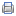 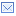                                                                                                           ПРОЕКТСовет Старонижестеблиевского сельского поселения Красноармейского районаРЕШЕНИЕ«___» ______ 2017 г.             станица  Старонижестеблиевская                     № _____О денежном содержании главыСтаронижестеблиевского сельского поселенияКрасноармейского района            В целях обеспечения социальных гарантий и упорядочения оплаты труда, руководствуясь Уставом Старонижестеблиевского сельского поселения Красноармейского района, Совет Старонижестеблиевского сельского поселения Красноармейского района р е ш и л:1. Установить за счет средств бюджета Старонижестеблиевского сельского поселения Красноармейского района денежное вознаграждение главы Старонижестеблиевского сельского поселения Красноармейского района, а также ежемесячные и иные дополнительные выплаты (далее – выплаты):1) размер денежного вознаграждения - в сумме 8528,0 рублей в месяц;2) дополнительные выплаты:- премии за выполнение особо важных и сложных заданий – в размере 2,5 ежемесячного денежного вознаграждения (в расчете на год);- ежемесячное денежное поощрение в размере 5,3 ежемесячного денежного вознаграждения;- единовременная выплата при предоставлении ежегодного оплачиваемого отпуска и материальная помощь в размере 4 ежемесячных денежных вознаграждений;- другие выплаты, предусмотренные соответствующими федеральными законами и иными нормативными правовыми актами.2. Ежемесячное денежное вознаграждение может увеличиваться (индексироваться) в сроки и в пределах размера повышения (индексации) денежных вознаграждений лиц, замещающих государственные должности Краснодарского края. При увеличении (индексации) ежемесячного денежного вознаграждения, его размер подлежит округлению до целого рубля в сторону увеличения.3. При формировании фонда оплаты труда главы Старонижестеблиевского сельского поселения Красноармейского района сверх суммы средств, направляемых для выплаты денежного вознаграждения и ежемесячного денежного поощрения, предусматриваются следующие средства для выплаты (в расчете на год):1) премии за выполнение особо важных и сложных заданий – в размере 2,5 ежемесячного денежного вознаграждения;2) единовременная выплата при предоставлении ежегодного оплачиваемого отпуска и материальная помощь – в размере 4 ежемесячных денежных вознаграждений.4. Перераспределять средства фонда оплаты труда между выплатами предусмотренными пунктом 3 настоящего решения, в пределах годового фонда оплаты труда.5. Установить для главы Старонижестеблиевского сельского поселения Красноармейского района ежегодный оплачиваемый отпуск продолжительностью 30 календарных дней и дополнительный оплачиваемый отпуск за особые условия труда продолжительностью 15 календарных дней.6. Считать утратившим силу решение Совета Старонижестеблиев-ского сельского поселения Красноармейского района от 14 декабря 2011 года № 86 «О денежном содержании главы Старонижестеблиевского сельского поселения Красноармейского района».7. Настоящее решение обнародовать в установленном порядке.8. Контроль за выполнением настоящего решения возложить на постоянную комиссию по вопросам экономики, бюджету, финансам, налогам и распоряжению муниципальной собственностью (Борисенкова).            9. Решение вступает в силу со дня его обнародования.Председатель СоветаСтаронижестеблиевскогосельского поселенияКрасноармейского района                                                                Т.В. ДьяченкоГлаваСтаронижестеблиевскогосельского поселенияКрасноармейского района                                                                      В.В. Новак